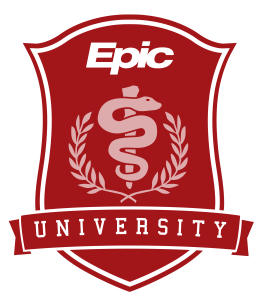    CLN120 – Epic 2018   CLN120 – Epic 2018   CLN120 – Epic 2018   CLN120 – Epic 2018Clinical Content Build – Advanced AgendaEpic Campus-Verona, WIOctober 3-5, 2018Clinical Content Build – Advanced AgendaEpic Campus-Verona, WIOctober 3-5, 2018Clinical Content Build – Advanced AgendaEpic Campus-Verona, WIOctober 3-5, 2018Clinical Content Build – Advanced AgendaEpic Campus-Verona, WIOctober 3-5, 2018Welcome to class!Welcome to class!Welcome to class!Welcome to class!Trainer:  Sara StevensonTrainer:  Sara StevensonTrainer:  Sara StevensonTrainer:  Sara Stevenson* (2) 15 minute breaks will be taken on day one and two, as needed. (1) 15 minute break will be taken on day three, as needed.* (2) 15 minute breaks will be taken on day one and two, as needed. (1) 15 minute break will be taken on day three, as needed.* (2) 15 minute breaks will be taken on day one and two, as needed. (1) 15 minute break will be taken on day three, as needed.* (2) 15 minute breaks will be taken on day one and two, as needed. (1) 15 minute break will be taken on day three, as needed.Day 1 Day 1 Day 1 Day 1 8:30-11:30Welcome and IntroductionsChapter 1: Introduction Chapter 2: Review of Prior Concepts: Flowsheet BuildChapter 3: Assessment FlowsheetsChapter 4: Calculated Assessments and Charging FlowsheetsWelcome and IntroductionsChapter 1: Introduction Chapter 2: Review of Prior Concepts: Flowsheet BuildChapter 3: Assessment FlowsheetsChapter 4: Calculated Assessments and Charging FlowsheetsWelcome and IntroductionsChapter 1: Introduction Chapter 2: Review of Prior Concepts: Flowsheet BuildChapter 3: Assessment FlowsheetsChapter 4: Calculated Assessments and Charging FlowsheetsLunch 11:30 -12:30Lunch 11:30 -12:3012:30-4:30Chapter 5: Required DocumentationChapter 6: Building Scoring SystemsChapter 5: Required DocumentationChapter 6: Building Scoring SystemsChapter 5: Required DocumentationChapter 6: Building Scoring SystemsDay 2 Day 2 Day 2 Day 2 8:30-11:30Chapter 7: Navigator Build – BasicChapter 8: Workflow Engine RulesChapter 9: Navigating the Text SideChapter 7: Navigator Build – BasicChapter 8: Workflow Engine RulesChapter 9: Navigating the Text SideChapter 7: Navigator Build – BasicChapter 8: Workflow Engine RulesChapter 9: Navigating the Text SideLunch 11:30 -12:30Lunch 11:30 -12:30Lunch 11:30 -12:3012:30-4:30Chapter 9: Navigating the Text Side (cont’d)Chapter 10: Navigator Build – AdvancedChapter 12: Introduction to ProfileChapter 9: Navigating the Text Side (cont’d)Chapter 10: Navigator Build – AdvancedChapter 12: Introduction to ProfileChapter 9: Navigating the Text Side (cont’d)Chapter 10: Navigator Build – AdvancedChapter 12: Introduction to ProfileDay 3 Day 3 Day 3 Day 3 8:30-11:30Chapter 13: Reports & Print GroupsChapter 14: SynopsisChapter 13: Reports & Print GroupsChapter 14: SynopsisChapter 13: Reports & Print GroupsChapter 14: Synopsis